1．已知甲是乙的，乙是丙的，则甲是丙的（    ）．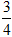 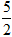 A．	B．	C．	D．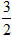 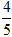 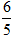 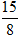 1.【答案】D．解析：设丙是x，因为乙是丙的，所以乙=x，又由于甲是乙的，所以甲=x×=x，甲÷丙=x÷x=．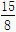 2.自鸣钟三点钟时敲3下，共用去3秒，9点钟敲9下，用去（    ）A.9秒					B.12秒				C.8秒				D.10秒2.【答案】B.解析：植树问题，敲三下应给只有3-1=2个时间间隔，而敲九下有9-1=8个时间间隔。3．两个等底的圆柱和圆锥，高之比是2:3，体积之比是（    ）．A、1				B、2				C、3				D、43.【答案】B.解析：设等底圆柱圆锥的底为“1”，高分别是2、3，则圆柱的体积是，圆锥体积是，4．若规定对左手指按如下顺序数数：大拇指1、食指2、中指3、无名指4、小指5、小指6、无名指7、中指8、食指9、大拇指10、大拇指11、食指12、中指13、无名指14、小指15、小指16……,这样到2016时落在（    ）A.食指					B.无名指				C.大拇指			D.小指4.【答案】D.解析：由题意可知，顺序为10个循环一次，则2016时落在小指处。5．下列结论错误的是　　A．若，，则	B．，，则	C．若，，则	D．若，，且，则5．【答案】
【解析】解：、若，，则正确，故本选项错误；、若，，则正确，故本选项错误；、若，，则正确，故本选项错误；、若，，且，则错误，故本选项正确．故选：．6．随着我国综合国力的提升，中华文化影响日益增强，学中文的外国人越来越多，中文已成为美国居民的第二外语，美国常讲中文的人口约有2100000，请将“2100000”用科学记数法表示为　　A．	B．	C．	D．6．【答案】
【解析】解：210万，故选：．7．如图，两个三角形的面积分别为16，9，若两阴影部分的面积分别为、，则等于　　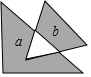 A．8	B．7	C．6	D．57．【答案】
【解析】解：设空白部分的面积为，则，，所以，故选：．8．如图，用一个平面去截正方体，截掉了正方形的一个角，且截面经过原正方体三条棱的中点，剩下几何体的展开图应该是　　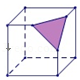 A．	B．	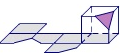 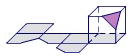 C．	D．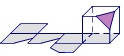 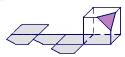 8．【答案】
【解析】解：选项、、折叠后都不符合题意，只有选项折叠后两个剪去三角形与另一个剪去的三角形交于一个顶点，与正方体三个剪去三角形交于一个顶点符合．故选：．9．如图，不能判定的是　  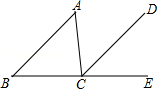 A．	B．	C．	D．9．【答案】
【解析】解：由，根据同位角相等两直线平行，即可判断．由，根据内错角相等两直线平行，即可判断．由，根据同旁内角互补两直线平行，即可判断．故，，不符合题意，故选：．10.若代数式的值与x的取值无关，则a，b为（    ）.A.3.1				B.-3.1				C.2.1				D.-2.110．【答案】B．解析：原式，由结果与x的取值无关，所以，故选B．